Как заинтересовать ребенка чтением?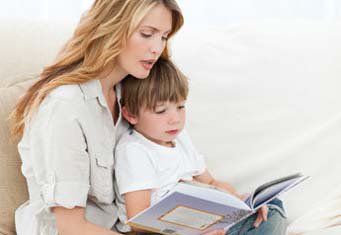 
  Какая у детей прекрасная способность быстро усваивать информацию! Специалисты установили, что особенно быстрое развитие мозга происходит у детей до трёхлетнего возраста. Чтобы малыш гармонично развивался, родителям очень важно ежедневно уделять ему внимание: читать, петь, выражать ласку. Исследователи выделяют чтение, как особенный способ развития ребёнка, поскольку идёт процесс понимания окружающего мира, получения сведений о народах, странах, природе и достижениях человека.

  Привлекаем ребенка к книге
  К сожалению, не все родители каждый день читают с детьми, и причиной может быть отсутствие у ребёнка интереса слушать или читать.  Опять же, чтобы у ребёнка развились навыки и умение грамотного чтения, родителям крайне необходимо самим ему читать. В этом случае родители отключают мобильные телефоны; рассказывают о том, что хотят прочитать, листают вместе книжку и просматривают картинки. Но как заинтересовать ребёнка чтением, если он отвлекается, или у него пропадает желание сидеть на одном месте? Можно попробовать оживить чтение, например, делая больше жестов и меняя интонацию. Когда ребёнок видит, что мама и папа читают для них судовольствием, обычно он пытается им подражать. Узнайте, что интересует ребёнка и сделайте упор на этом.    Продолжайте читать своим детям, даже когда они сами умеют это делать, поскольку после прочтения нескольких страниц или абзацев, ребёнок может сам с удовольствием продолжать чтение.  Практические советы для родителейНачинать с младенчества. Не должно быть понятия «ещё рано».Давать ребёнку время, чтобы настроился на чтение.Старайтесь читать то, что вам обоим нравится.Читать часто, выразительно, с хорошим произношением и дикцией, поскольку ребёнок, слушая речь родителей, учится языку.Пробуйте вовлекать в чтение ребёнка при помощи вопросов и картинок.Детям старшего возраста подбирайте книги на темы, которые нравятся им.  Какие книги выбирать?  Многие родители находят способы, как заинтересовать ребёнка читать, ещё с самого детства, когда подходят к выбору книг разборчиво. Важно выбрать по-настоящему хорошие книги. Ведь в годы, когда происходит формирование личности ребёнка, им приобретаются те черты характера, которые повлияют на его поведение в течение последующей жизни. Как раз в это самое время родителям необходимо успеть заложить прочное основание для взаимных доверительных отношений. И определяющей ролью может как раз оказаться именно содержание того, что вы читаете. Для этого, конечно, придётся потрудиться. 
  При тщательном отборе книги для ребёнка, правильно будет находить те, которые будут учить чему-либо хорошему, полезному и доброму. Обложка, картинки и стиль изложения могут вам рассказать, о чем это печатное издание. Чтение приемлемых книг поистине поможет детям привить высокую нравственность и настоящие ценности, а для родителей будет огромной наградой то, что их усилия помогли дать детям правильное направление в жизни!Источник:http://www.webkarapuz.ru/article/kak-zainteresovat-rebenka-chteniem?Comment_page=2
  Какая у детей прекрасная способность быстро усваивать информацию! Специалисты установили, что особенно быстрое развитие мозга происходит у детей до трёхлетнего возраста. Чтобы малыш гармонично развивался, родителям очень важно ежедневно уделять ему внимание: читать, петь, выражать ласку. Исследователи выделяют чтение, как особенный способ развития ребёнка, поскольку идёт процесс понимания окружающего мира, получения сведений о народах, странах, природе и достижениях человека.

  Привлекаем ребенка к книге
  К сожалению, не все родители каждый день читают с детьми, и причиной может быть отсутствие у ребёнка интереса слушать или читать.  Опять же, чтобы у ребёнка развились навыки и умение грамотного чтения, родителям крайне необходимо самим ему читать. В этом случае родители отключают мобильные телефоны; рассказывают о том, что хотят прочитать, листают вместе книжку и просматривают картинки. Но как заинтересовать ребёнка чтением, если он отвлекается, или у него пропадает желание сидеть на одном месте? Можно попробовать оживить чтение, например, делая больше жестов и меняя интонацию. Когда ребёнок видит, что мама и папа читают для них судовольствием, обычно он пытается им подражать. Узнайте, что интересует ребёнка и сделайте упор на этом.    Продолжайте читать своим детям, даже когда они сами умеют это делать, поскольку после прочтения нескольких страниц или абзацев, ребёнок может сам с удовольствием продолжать чтение.  Практические советы для родителейНачинать с младенчества. Не должно быть понятия «ещё рано».Давать ребёнку время, чтобы настроился на чтение.Старайтесь читать то, что вам обоим нравится.Читать часто, выразительно, с хорошим произношением и дикцией, поскольку ребёнок, слушая речь родителей, учится языку.Пробуйте вовлекать в чтение ребёнка при помощи вопросов и картинок.Детям старшего возраста подбирайте книги на темы, которые нравятся им.  Какие книги выбирать?  Многие родители находят способы, как заинтересовать ребёнка читать, ещё с самого детства, когда подходят к выбору книг разборчиво. Важно выбрать по-настоящему хорошие книги. Ведь в годы, когда происходит формирование личности ребёнка, им приобретаются те черты характера, которые повлияют на его поведение в течение последующей жизни. Как раз в это самое время родителям необходимо успеть заложить прочное основание для взаимных доверительных отношений. И определяющей ролью может как раз оказаться именно содержание того, что вы читаете. Для этого, конечно, придётся потрудиться. 
  При тщательном отборе книги для ребёнка, правильно будет находить те, которые будут учить чему-либо хорошему, полезному и доброму. Обложка, картинки и стиль изложения могут вам рассказать, о чем это печатное издание. Чтение приемлемых книг поистине поможет детям привить высокую нравственность и настоящие ценности, а для родителей будет огромной наградой то, что их усилия помогли дать детям правильное направление в жизни!Источник:http://www.webkarapuz.ru/article/kak-zainteresovat-rebenka-chteniem?Comment_page=2